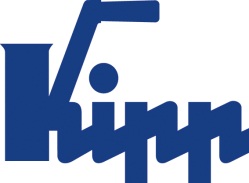 Tisková zpráva 	Sulz am Neckar, červenec 2017Nový vzhled, osvědčené funkceVýrobky s ušlechtilé oceli firmy KIPP: Nyní v novém matném vzhleduSvěrací páky, excentrické páky, třmenové úchyty: Mnoho z osvědčených ovládacích prvků firmy KIPP je okamžitě k dostání v opticky působivém provedení z ušlechtilé oceli. Opískované výrobky s matným povrchem představují praktické a zároveň atraktivní rozšíření palety výrobků – tyto jsou nerezová, odolná a decentní. Z hygienických důvodů je bezpodmínečně nutné používání výrobků z ušlechtilé oceli v potravinářském průmyslu nebo v chemické oblasti. Vzhledem k vysoké životnosti a možnosti hygienického čištění se výrobky používají mimo jiné i při konstrukci strojů a zařízení pro citlivé oblasti nebo pro venkovní oblasti. Stále častěji se výrobky z ušlechtilé oceli používají v automobilovém průmyslu a v oblasti skladových a výrobních zařízeních. Zde nabývají na významu především přednosti materiálu: díky matnému povrchu zůstávají ovládací prvky oproti leštěnému provedení opticky decentně v pozadí. Kromě toho se materiál neodráží – což má výhodu při použití v zařízeních, která pracují s optickými čidly. Firma HEINRICH KIPP WERK nabízí ihned také všechny praktické hvězdicové a křížové úchyty v provedení z ušlechtilé oceli a s vnějším závitem. Závitové čepy se spojí se základním tělesem mechanicky pomocí příčného kolíku. Takto lze bezproblémově realizovat zvýšené točivé momenty. Nové výrobky z ušlechtilé oceli firmy KIPP je ihned k dispozici skladem. Znaky s mezerami:Nadpis:	66 znakůPre-head:	29 znakůText:	1.362 znakůCelkově:	1.457 znakůHEINRICH KIPP WERK KGStefanie Beck, MarketingHeubergstraße 272172 Sulz am NeckarTelefon: +49 7454 793-30E-mail: stefanie.beck@kipp.comDalší informace a tiskové fotografieViz: www.kipp.cz, region: Německo, rubrika: News/PressebereichFoto	Práva k obrázkům: Schváleno pro zveřejnění v odborných médiích bez licenčních poplatků a nároků na honorář. S prosbou o uvedení zdroje a dokladu. Výrobky s ušlechtilé oceli firmy KIPP: Nyní v novém matném vzhledu. Foto: KIPP 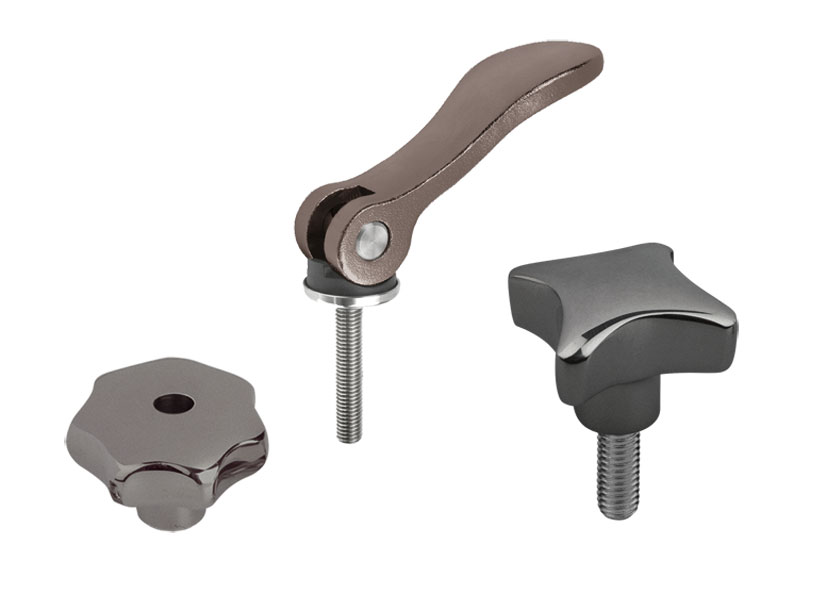 Obrazový soubor: KIPP-Edelstahlprodukte-gestrahlt.jpg